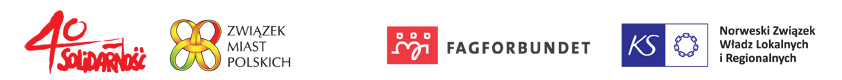 Konkurs Samorządowy Lider Zarządzania 2020 – Samorząd jako pracodawcaDo 30 lipca br. samorządy i spółki komunalne mogą nadsyłać aplikacje do trzeciej edycji konkursu Samorządowy Lider Zarządzania 2020 „Samorząd jako pracodawca”, który tym razem koncentruje się na „dialogu społecznym dla godnej pracy”. Konkurs organizuje Związek Miast Polskich wspólnie z Komisją Krajową NSZZ „Solidarność” oraz Norweskim Związkiem Pracowników Komunalnych (FAGFORBUNDET) i Norweskim Związkiem Władz Lokalnych i Regionalnych (KS) w ramach projektu „Schematy Dialogu Społecznego dla Godnej Pracy w sektorze publicznym na poziomie samorządów”. Przypominamy, że efekty poprzednich edycji konkursu, które odbyły się w 2013 i 2014 roku znajdują się w bazie dobrych praktyk na stronie http://www.dobrepraktyki.pl, w zakładce Dialog Społeczny.Celem konkursu jest upowszechnienie idei i rozwój dialogu społecznego w instytucjach sektora samorządowego na poziomie lokalnym i regionalnym. Dialog ten powinien być wspierany działaniami na rzecz rozwoju kultury organizacyjnej promującej stworzenie przyjaznych, bezpiecznych warunków pracy, przejrzystość w relacjach między pracodawcą i pracownikiem, a także zaangażowanie pracowników i ich współodpowiedzialność w procesie zarządzania.Konkurs jest przeznaczony dla wszystkich jednostek samorządu terytorialnego niezależnie od ich wielkości, a także dla ich jednostek organizacyjnych i podmiotów zależnych, które dostarczają usługi publiczne (z minimum 50% udziałem samorządu). Chodzi nam przede wszystkim o znalezienie nowych rozwiązań z zakresu kultury organizacyjnej sprzyjających podnoszeniu motywacji pracowników. - Doświadczenia poprzednich dwóch konkursów pokazały, że warunki pracy, kultura organizacyjna budowana przez samorządowego pracodawcę przekłada się na jakość świadczenia usług publicznych. Dzisiaj zagadnienia te nabierają nowego znaczenia. Samorządom przybywa zadań i ubywa środków finansowych, co często skutkuje pojawieniem się napięć w codziennym działaniu. Szczególnie trudnym wyzwaniem dla JST okazały się ostatnie zdarzenia związane z epidemią COVID-19, gdy pojęcie godnej pracy zyskało bardzo wymierną wartość – mówi senator RP Zygmunt Frankiewicz, prezes ZMP. Nagrodą dla laureatów konkursu będzie tytuł „Samorządowy Lider Zarządzania 2020: «Samorząd jako pracodawca»” oraz wizyta studyjna do Norwegii. Honorowy patronat nad konkursem objęli: Prezes Związku Powiatów Polskich i Przewodniczący Zarządu Związku Gmin Wiejskich RP. O patronat honorowy zwróciliśmy się również do Ministra Rodziny, Pracy i Polityki Społecznej. Patronatu medialnego nad konkursem udzieliła Wspólnota oraz Przegląd Komunalny.Więcej informacji – broszura konkursowa, regulamin i formularz wniosku konkursowego są dostępne na http://www.miasta.pl/aktualnosci/konkurs-samorzadowy-lider-zarzadzania-2020Kontakt:Joanna Proniewiczrzecznik prasowa ZMP601 312 741joanna.proniewicz@zmp.poznan.pl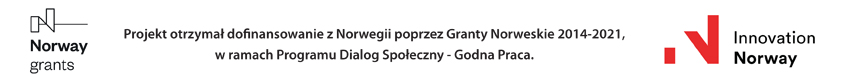 Związek Miast Polskich Informacja prasowa14 lipca 2020 r.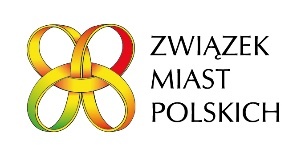 